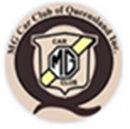 MGCC of Qld Capricorn ChapterProposed Run Calendar 2021Date claimers;May 2nd and 3rd Rocky NatsMay 23rd Classics by the Coast, Emu ParkAugust 21st and 22nd Leyburn Sprints, LeyburnTBA Brisbane All British Car Day, BrisbaneMonthDateRun Destination Run Names DetailsJan24th JanMt ArcherJanuary Jaunt Feb5th Feb Dinner – Pacific Hotel YeppoonPacifier21stByfield Run - BrekkyBrekky at Byfield March 5th MarchDinner at Whiskey Bar Coco brew 6pm Whiskey @ Coco 20 -21st March Gladstone and HinterlandBoyne Valley RunApril2/3/4/5 Easter Weekend9th Dinner at KanangraKanangra Kapers18thLunch at The Caves PubCaving into TemptationMay1st, 2nd and 3rd May Long Run – Airlie Beach with Whitsunday Chapter Here there and Airlie Where13th Thai Taste Norman RoadA Touch of ThaiJune4thDinner - Cruising Yacht Club Sunk by the Sea20th Short Run –Keppel Sands via Rocky and Greenlakes Rd/Cawarral RdWhere’s Woollies Run?June/JulyLong Run - Great South-West Trip 27th June – 3rd JulyGreat South Western TripJuly9thDinner Parkhurst Pub Parmy at the Parky18thMt Morgan Lunch at the pub Golden MunchAugust6th AugYeppoon RSL 21st- 22nd Gayndah – Biggenden South Burnett RunSeptember3rd Dinner – River CruiseFun on the Fitzroy 19thBlackdown Tablelands Picnic/BBQ at BlackdownOctober1st Dinner - Afishionados Yeppoon Fish ‘n Chips17thObservation Run Lost in CQNovember5th Putt Putt Golf Parkhurst Hole in One21stEmu Park Jolt Brekky and Election of Officers Meeting Polling DayDecember4th Christmas Party The Haven 